Я люблю, когда папа катает меня на своей машине.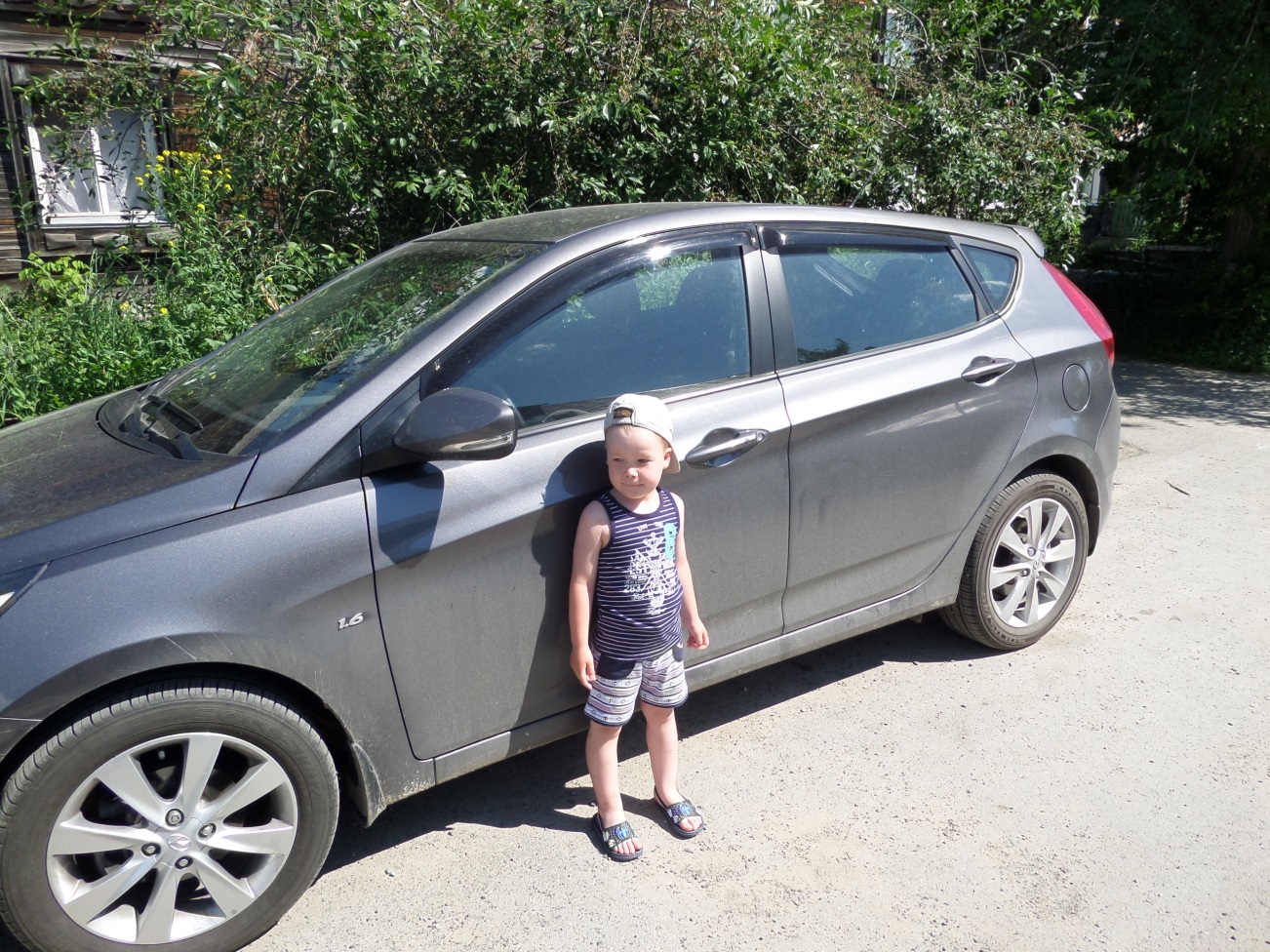 В машине, в машине
мой папа сидит.
Машина, машина
идёт, гудит:
Би-би-би
Би-би-би!
би-би-би
би-би-би!
                                                                    В машине, в машине
                                                                                                                            Кирюша сидит.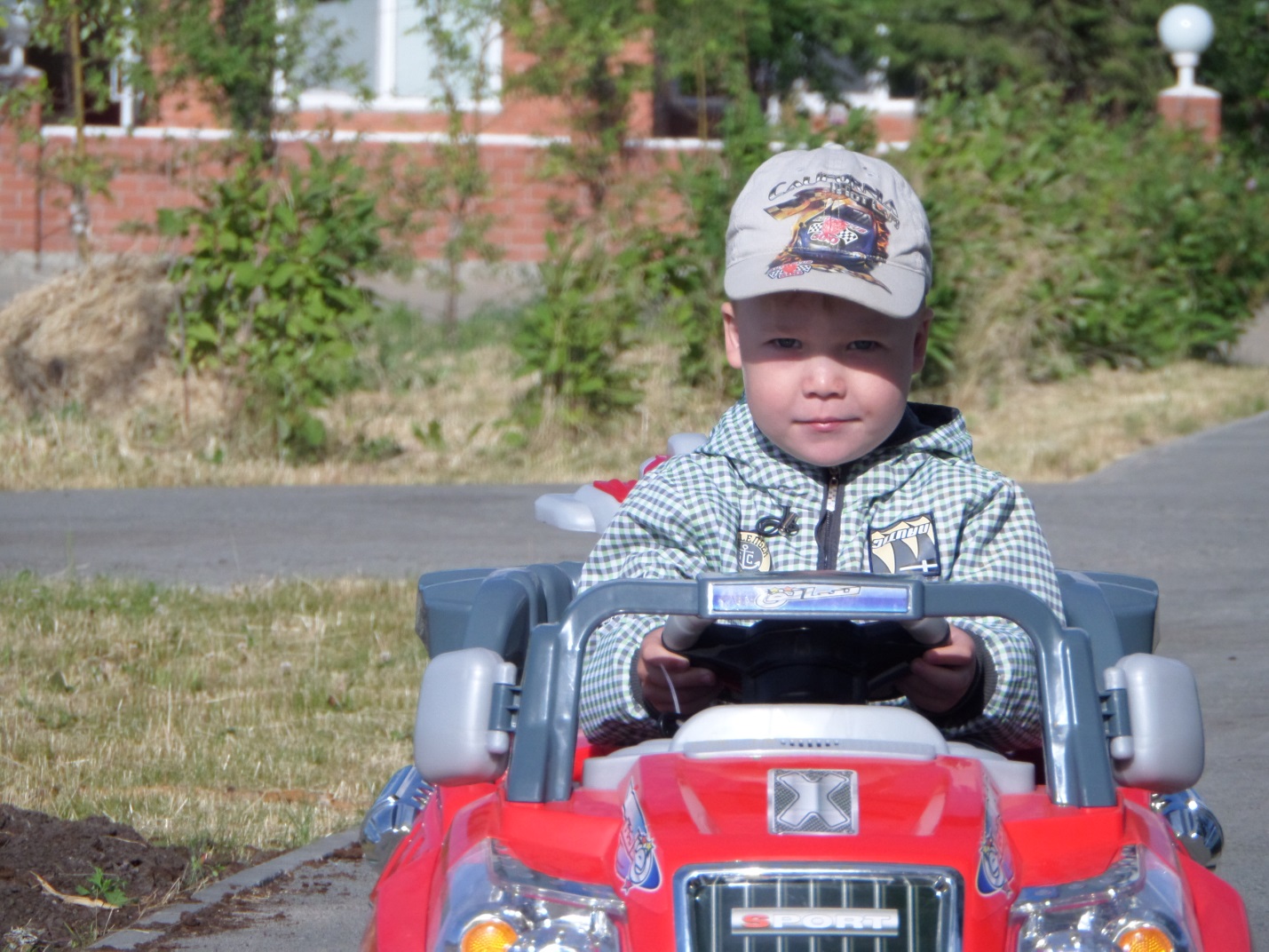 У меня тоже есть машина, и я пользуюсь ремнями безопасности                                                    как мой папа !                                                 Машина, машина,                                                Ты нас покатай,                                                Машина, машина,                                                Быстрей поезжай!                                                             По городу, по улице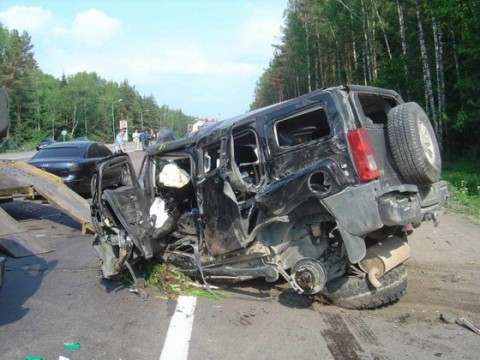                                                                    Не ездят просто так.                                                                         Когда не знаешь правила,                                                                      Легко попасть впросак.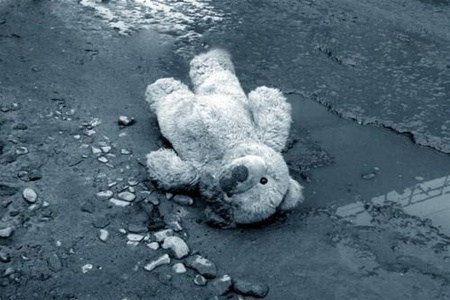 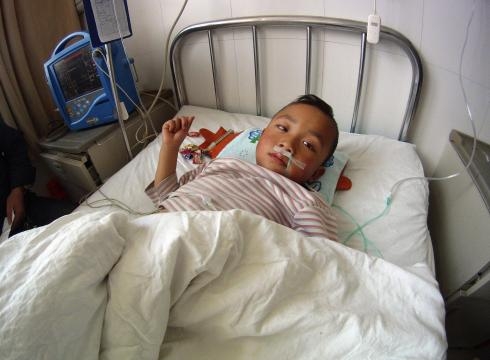 Безопасность-это важно,
сел в машину-пристегнись,
ну а если ты малютка в автокреслице садись -
в нём удобно, в нём комфортно
безопаснее всего !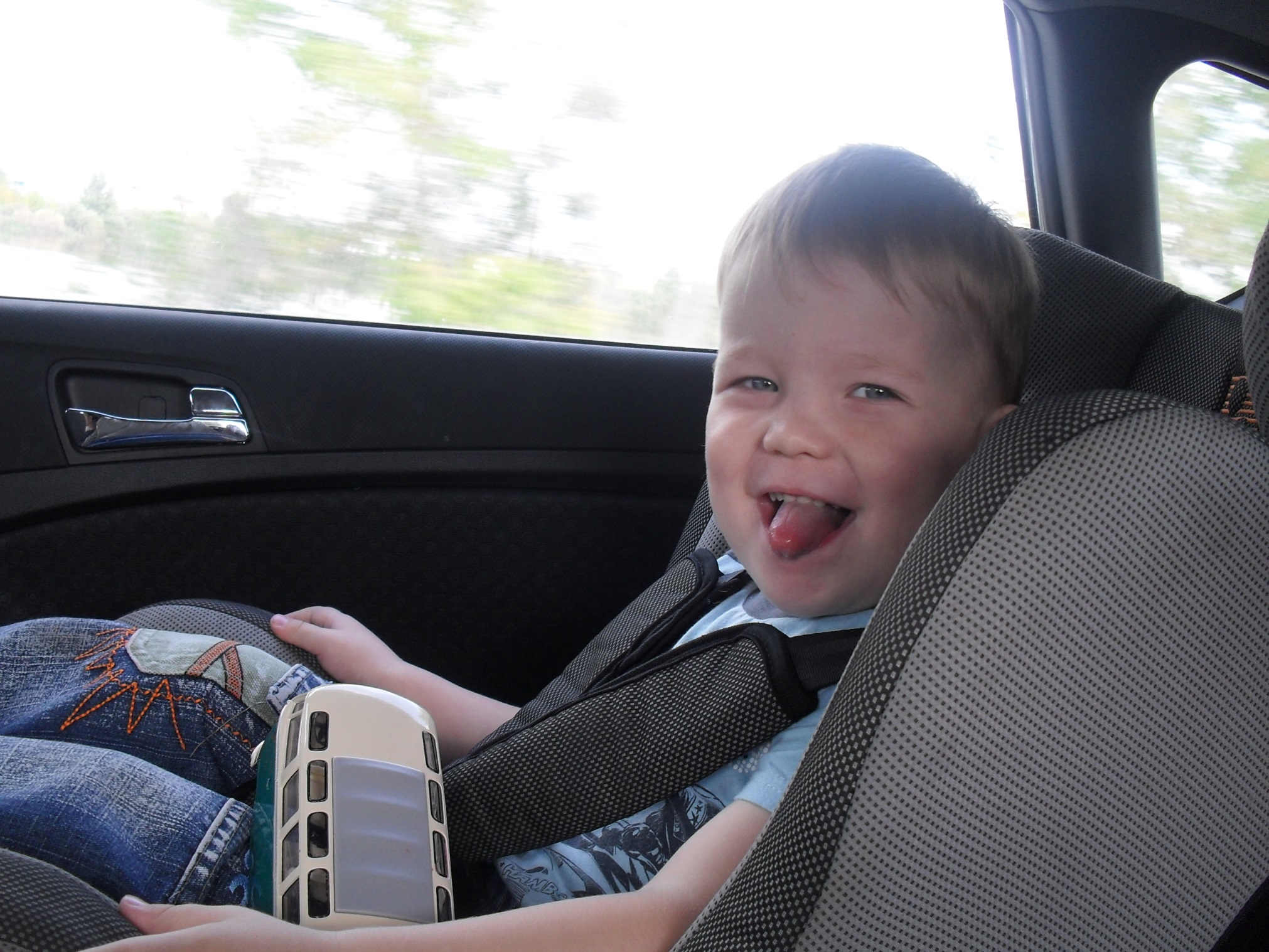 Берегите своих детей!
